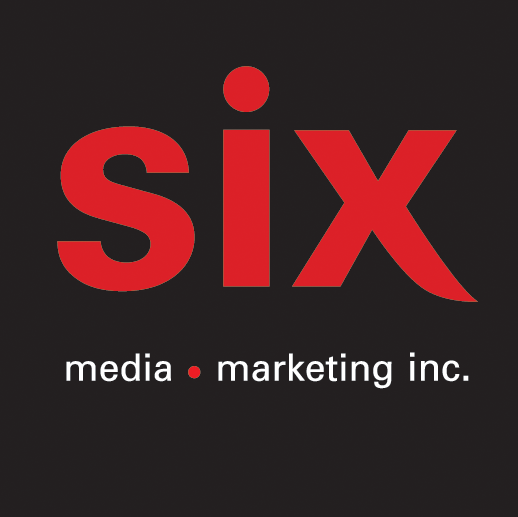 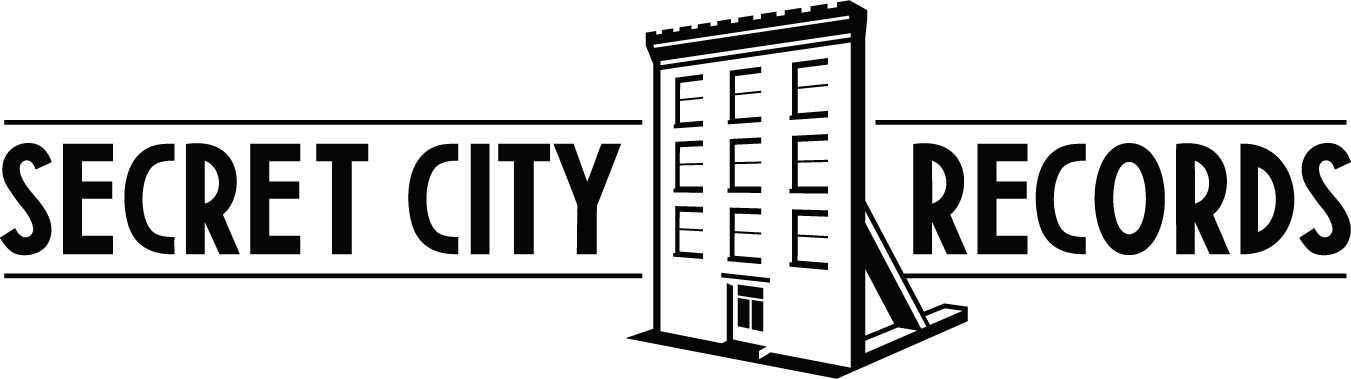 Jeremy DutcherMotewolonuwok – Le nouvel album disponible le 6 octobre via Secret City RecordsLe deuxième album présente de la pop expérimentale qui agit en tant que médecine réparatrice : une exploration queer provocatrice et thérapeutique de l’identité autochtone moderneEN SPECTACLE dans le cadre de sa tournée canadienne8 novembre - odàwàg - Ottawa, ON - National Arts Centre 10 novembre - tiohtià:ke - Montréal, QC - Théâtre Corona 11 novembre - kepek - Québec, QC - Grand Théâtre de QuébecMontréal, juin 2023 - Jeremy Dutcher — le chanteur, compositeur de formation classique et militant bispirituel et membre Neqotkuk (Première Nation Tobique) de l’est du Canada — annonce aujourd’hui que son deuxième album, Motewolonuwok, sera disponible le 6 octobre via Secret City Records, en plus de partager le nouvel extrait « Ancestors Too Young ». L’album sera disponible en format numérique, CD et vinyle. La tournée canadienne aura lieu cet automne. Retrouvez toutes les dates ICI
Écoutez le nouvel extrait « Ancestors Too Young », une exploration métamorphe du deuil et de la résilienceDutcher a atteint les sommets du monde culturel canadien avec son premier album paru en 2018, Wolastoqiyik Lintuwakonawa, qui a remporté le Prix Polaris et un Prix JUNO. Une performance dans le cadre de NPR Tiny Desk et des collaborations avec Yo-Yo Ma, Buffy Sainte-Marie et Beverly Glenn Copeland ont suivi. Dutcher est de retour avec une exploration émouvante et évocatrice de l’identité autochtone contemporaine et de sa place au sein de cette dernière, livrant son œuvre la plus ambitieuse à ce jour.L’album Motewolonuwok est d’abord inspiré d’un poème de l’écrivaine cherokee Qwo-li Driskill. « Des lourds débris de la perte, nous émergeons ensemble »; l’histoire singulière d’une personne bispirituelle qui nous a quittés trop tôt, et un appel à témoigner, célébrer et guérir. Jeremy chante en Wolastoqey — sa langue natale, considérée en voie de disparition — et continue de réinventer les chansons traditionnelles de son peuple provenant des berges de la rivière Wolastoq, comme sur son premier disque.Sur son nouvel album, Dutcher écrit et chante par ailleurs pour la première fois en anglais. Une puissante invitation à la guérison collective et à la compréhension. « Une langue commune est un beau cadeau, pour des raisons complexes », explique Dutcher. Ces nouvelles chansons en anglais sont une façon de s’adresser directement au nouveau venu ou colonisateur, dans sa propre langue – une ligne de communication directe afin de transmettre les histoires de guérison, de résilience et d’émergence de sa communauté à toutes les personnes qui écoutent.Alors que l’extrait précédent de Jeremy — la « tendre et lyrique » (WNYC) et « émouvante » (CBC Music) « Skicinuwihkuk » — exigeait la souveraineté territoriale, « Ancestors Too Young » — la toute première chanson que Jeremy a écrite en anglais — plonge dans le chaos organisé, transformant la structure soigneusement orchestrée en exploration métamorphe des troubles et des peurs qui imprègnent l’expérience autochtone moderne. 
D’autres pièces sont plus introspectives, explorant l’identité bispirituelle de Dutcher (un terme panautochtone pour décrire les identités interreliées et croisées de genre, de sexualité et de culture des personnes qu’on identifierait autrement comme appartenant à la fois à la communauté LGBTQ+ et à la communauté autochtone). « L’identité bispirituelle ou queer autochtone est si belle, car elle ne provient pas d’un concept de déviance », confie Dutcher. En tant qu’enfant ayant grandi au Nouveau-Brunswick qui a fait son « coming-out » à 12 ans, et même aujourd'hui en habitant à Montréal, il évolue toujours à travers un espace médian où ses identités se croisent. Motewolonuwok traverse ce cadre et y chante; « un déchaînement », dans les mots de Dutcher. Motewolonuwok déploie des orchestrations dynamiques et la portée dramatique propre au piano à queue, évoquant tous ces artistes qui ont révolutionné le monde de la musique classique avec des compositions modernes et extatiques – Julius Eastman, Perfume Genius, Arthur Russell, Beverly Glenn-Copeland, Merce Cunningham.Entre les compositions de Dutcher se trouvent des arrangements orchestraux de Owen Pallett et, sur des pièces comme « Sakom », une chorale de 12 voix, celles de pairs queer et alliés de Dutcher. Sans partition ou connaissance de la langue wolastoqey, ils se sont débrouillés en mode chanson à répondre.À la fois plus intime et plus ambitieux que tout ce que Dutcher a créé auparavant, Motewolonuwok habite la frontière entre la narration et la composition. C’est un disque engagé et transcendant, ainsi qu’une exploration de soi. Voici de la pop expérimentale qui agit en tant que médecine réparatrice : une expérience queer provocatrice et thérapeutique qui transmet sagesse et puissance aux personnes à l’écoute. Tournée canadienne19 octobre - wei wai kum - Campbell River, BC - Tidemark Theater 20 octobre - lək̓ʷəŋən - Victoria, BC - McPherson Playhouse21 octobre - xʷməθkʷəy̓əm-Sḵwx̱wú7mesh-səlilwətaɬ - Vancouver, BC - Vogue TheatreOctober 23 octobre - moh’kinsstis - Calgary, AB - Bella Concert Halal 24 octobre - amiskwaciwâskahikan - Edmonton, AB - Winspear 26 octobre - misâskwatômina - Saskatoon, SK - TCU Place 27 octobre - oskana ka-asastēki - Regina, SK - University of Regina Theatre28 octobre - wînipêk - Winnipeg, MB - Burton Cummings Theatre 8 novembre - odàwàg - Ottawa, ON - National Arts Centre 10 novembre - tiohtià:ke - Montréal, QC - Théâtre Corona 11 novembre - kepek - Québec, QC - Grand Théâtre de Québec14 novembre - wasokusegwom - Glace Bay, NS - Savoy Theatre 15 novembre - epekwitk - Charlottetown, PE - Confederation Centre 17 novembre - eqpahak - Fredericton, NB - Playhouse 18 novembre - menahkwesk - St. John, NB - Imperial Theatre 19 novembre - petkoatkwee'ak - Moncton, MB - Capitol Theatre 22 novembre - kjipuktuk - Halifax, NS - St. Matthews 23 novembre - mtaban - Wolfville, NS - Festival Theatre at Acadia 24 novembre - kespukwik - Annapolis Royal, NS - Kings Theatre 26 novembre - ktaqmkuk - St. John’s, NL - St. John’s Arts & Culture Centre 7 décembre - haudenosaunee-anishinabewaki - St. Catherine’s, ON - FirstOntario Performing Arts Centre9 décembre - tkaronto - Toronto, ON - Massey Hall 

Source : Secret City RecordsInformation : Simon Fauteux

